Programajánló 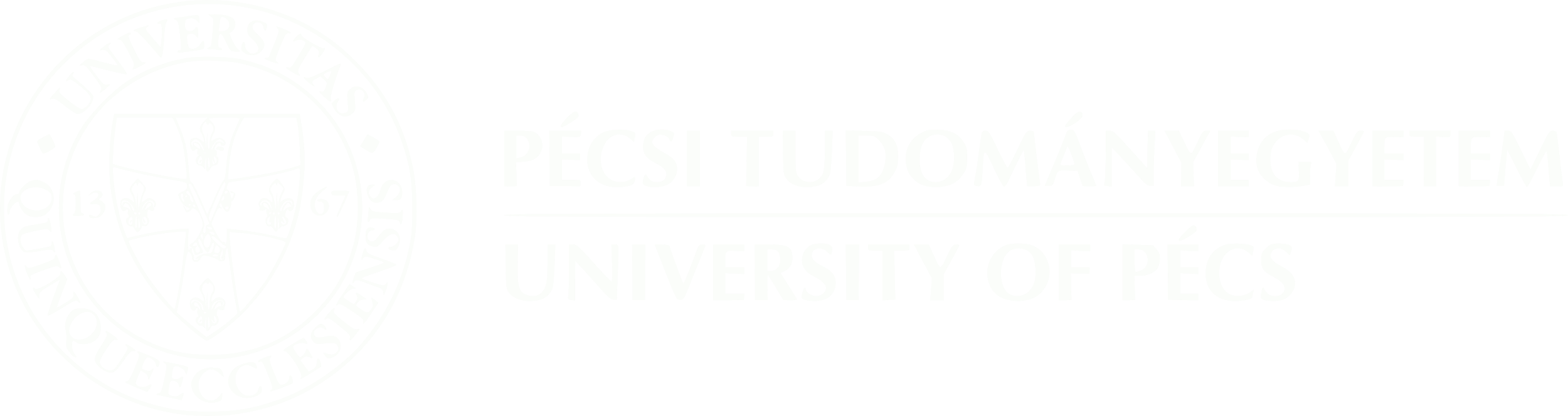 Planet Budapest 2023 Expó és Élményprogram Két esztendő után újra megrendezésre kerül a Planet Budapest 2023 rendezvény, amely Közép-Európa legnagyobb fenntarthatósági eseménye. Magyarország legzöldebb egyetemével, a Pécsi Tudományegyetemmel is találkozhatnak az érdeklődők ezen az egyedülálló kiállításon, ahol szakmai, üzleti és edukációs programokon keresztül kaphatnak kézzelfogható megoldásokat bolygónk sérülékeny rendszerének helyreállításához.A Pécsi Tudományegyetem saját standján, valamint az egyetemi agóra területén a Magyar Egyetemek Fenntarthatósági Platform partner egyetemeivel közös helyszínen, az alábbi programokkal várja a látogatókat:PTE stand2023. 09.27. szerda10:00 – 16:00 Megújuló Energiák Nemzeti Laboratórium (MENL): Tudomány és technológia egy fenntarthatóbb jövőért - Pécsi Tudományegyetem, mint KonzorciumvezetőMENL bemutatása: A Nemzeti Energia és Klímatervben, valamint a Nemzeti Energiastratégiában a dekarbonizációs célok hangsúlyosan jelennek meg. Annak érdekében, hogy Magyarország a „Zöld Gazdaság” térhódításának nyertese legyen, létre kell hozni azt a tudásbázist és kompetencia együttest, amelyek lehetővé teszik, hogy a hazai gazdasági szereplők versenyképesek legyenek a különféle dekarbonizációs technológiák terén. Ennek érdekében a Nemzeti Laboratórium kiépíti a kislábnyomú energiatechnológiák, különösen a H2 előállítás/szállítás/tárolás/felhasználás és a CO2 hasznosítás (CCU) tudományos és technológiai, jogi, gazdasági, és iparjogvédelmi bázisát. A két technológia-csoport egymással párhuzamosan, egymást támogatva jelentős szerephez juthat az ágazati integrációban, a hazai ellátásbiztonság erősítésében, és a dekarbonizációs célok elérésében.10:00 – 16:00 PTE Cleantech Program: A PTE Cleantech Programjának bemutatása, melynek keretében vállalkozásokkal működik együtt a karbonsemlegességet elősegítő fejlesztések megvalósításán - többek között a hidrogén technológia, geotermia, energiahatékony építészet, vízgazdálkodás, elektromos közlekedés, hulladékgazdálkodás, biodiverzitás fenntartása terén. A Cleantech and Green Economy Research and Innovation Center szervezetfejlesztési projekt legfőbb célkitűzése, hogy a Pécsi Tudományegyetem műszaki, természettudományi, üzlet- és gazdaságfejlesztési tématerületeken felhalmozódott kutatási és fejlesztési kapacitására alapozva létrehozzon egy stratégiai jelentőségű, Magyarország versenyképességét növelő, hosszú távú és fenntartható vállalati-felsőoktatási együttműködések támogatását intézményesítő, karok közötti, interdiszciplináris, önálló szervezeti egységet. Tervek között szerepel, hogy egy kompetencia központ keretein belül piaci megalapozottságú kutató-fejlesztő és innovációs kapacitás létesüljön a Pécsi Tudományegyetemen, hidrogéngazdaság, építési és technológiai hulladékok újrahasznosítása, alternatív nyersanyagok és termékek fejlesztése, valamint gépipar 4.0 / környezet szempontú tervezés és gépgyártás-technológia fejlesztés témakörökben.2023. 09.27 – 29. szerda – péntek 10:00 -18:00 PTE Kutatáshasznosítási és Technológia Transzfer Főosztály (PTE KTTF): A standon szerdától péntekig várják az érdeklődő vállalkozásokat a Pécsi Tudományegyetem Kutatáshasznosítási és Technológia Transzfer Főosztályának innováció menedzserei, akik tájékoztatást adnak az Egyetem kutatási irányairól, technológiai ajánlatairól, szellemi termék portfóliójáról, az Egyetemmel közös pályázati lehetőségekről, s ezek lebonyolítási módjáról.2023. 09.27 – 30. szerda – szombat  10:00 – 18:00 PTE Zöld Egyetem Program (PTE ZEP) bemutatása - a fenntartható fejlődési célok megvalósítását célzó zöld innovációk katalizátoraPTE ZEP bemutatása / kvíz (Játssz velünk és ismerd meg a PTE ZEP munkáját!): Széleskörű tudásbázisával a PTE elkötelezett támogatója a fenntarthatósági törekvéseknek. A PTE ZEP program missziója, hogy minden fenntarthatóságra irányuló jó gyakorlatot, újítást, kezdeményezést, helyi szakpolitikát támogasson, a tudomány és az oktatás segítségével formálja, valamint erősítse az ökológiai tudatosságot. Komoly erőfeszítéseket tesz a fenntartható fejlődési célok elérése érdekében, mint a PET-mentes Egyetem koncepció megvalósítása, a szelektív hulladékgyűjtés kiterjesztése, az energia- és víztakarékos megoldások alkalmazása, a megújuló energiaforrások, az elektromos autó flotta arányának növelése, valamint a zéró emissziós közlekedés népszerűsítése. Aktív szerepet tölt be a fenntarthatósággal foglalkozó kurzusok, illetve kutatások számának növelésében és továbbra is nagy hangsúlyt kap az egyéni és közösségi szemléletformálás.10:00 – 18:00 GREEN AURA projekt bemutatkozása: A PTE és Pécs város energiahatékonysági, klímavédelmi fejlesztéseinek bemutatása innovatív vizuális eszközökkelA Pécsi Tudományegyetem és Pécs „zöld” infrastruktúrájának és fejlesztéseinek bemutatása, kiterjesztett valóság segítségével. A terepasztalon elhelyezett QR kód jellegű markerek mögött, okostelefonról működő applikációval jelenik meg az a virtuális tartalom, amely segít eligazodni az érdeklődőknek a pécsi „zöld” fejlesztések világában, egyben szemléletüket is formálva, ötleteket adva a fenntartható hétköznapi működéshez. A résztvevők a hőerőműtől az egyetemen át, egészen a vízmű biogázüzeméig megismerhetik, hogy milyen fenntarthatósági célú fejlesztések indultak, és készültek el Pécsen az elmúlt években.2023. 09. 28. csütörtök10:00 – 18:00 DRYvER projekt és DryRyvers app bemutatása: A DRYRIVERS egy "citizen science," azaz közösségi tudomány alkalmazás, amely segítségével minden okostelefon-felhasználó, aki élvezi a természetjárást és a szabadtéri tevékenységeket, hozzájárulhat a vízfolyások kiszáradásának feltérképezéséhez és jobb megértéséhez azáltal, hogy dokumentálja a vízfolyások aktuális hidrológiai állapotát.10:00 – 18:00 PTE Szőlészeti és Borászati Kutatóintézet (PTE SZBKI) - Pécsi Egyetemi Borbirtok bemutatása: 1. Genetikai erőforrások fenntartása és fejlesztése a klímaváltozáshoz alkalmazkodva2. Gombabetegségekkel szemben ellenálló új innovatív fajták nemesítése3. PTE csemegeszőlő ökokert, kutatási, öntözési kísérletek, termesztés-technológiák bemutatása és bevezetése az oktatásba (PTE Szőlész-borász BSc mérnök képzés)2023. 09. 29 – 30. péntek – szombat 10:00 – 18:00 PTE Közgazdaságtudományi Kar - Egyetemi Fenntarthatósági Index kérdőíves felmérés: Kíváncsiak vagyunk a véleményedre! (hallgatókat kérdezzük): Egyetemi Fenntarthatósági Index kérdőíves felmérés.2023. 09. 30. szombat10:00 – 18:00 PTE Általános Orvostudományi Kar - Dr. Balogh Erika, tanársegéd: "A dohányzás veszélyei" tanácsadás+ tájékoztatás + kvízSzekcióteremMagyar Egyetemek Fenntarthatósági Platform (MEFP)2023. 09. 29. péntek15:30 – 16:00 PTE Egészségtudományi Kar - Dr. Szabó Zoltán, adjunktus: "Mit tehet a táplálkozástudomány a cége sikeréért?" Előadás + táplálkozási ajánlás + tanácsadás16:00 – 17:00 PTE Műszaki és Informatikai Kar - Dr. Dittrich Ernő, adjunktus: "Megoldás a klímaváltozásra" - Könyvbemutató előadás2023. 09. 30. szombat13:30 – 14:20 PTE Egészségtudományi Kar - Dr. Polyák Éva, adjunktus: "Élelmiszerellátás és fenntarthatóság" kerekasztal-beszélgetés14:20 – 14:40 PTE Bölcsészet- és Társadalomtudományi Kar - Dr. Farkas Judit, egyetemi docens: "Környezeti kérdések - közösségi válaszok" könyvbemutató előadásA rendezvény ingyenes, regisztráció nélkül is látogatható, azonban a Planet Expo szakkonferenciái és workshopjai, valamint a Heroes of the Future programjai előzetes regisztrációt igényelnek. A regisztrációs felület ITT érhető el.További információ a  Planet Budapest 2023 és a PTE Zöld Egyetem weboldalán található.